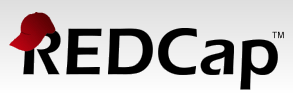 Upgrade of REDCapTM from V9.1.25 to V9.5.28This document contains information about the changes and new features that have been implemented in this newer version of REDCap. Please review this document so you are aware of the upcoming changes.  Once the upgrade is complete, further information about the changes can be found in the “Help & FAQ” and “Training Videos” web pages.  Additional information and education can also be found by clicking on the:  (Tell me more),  (Video) icons and  (How to use) links found throughout the REDCap application.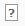 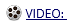 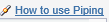 For any additional assistance, as always, feel free to email your questions or problems to: REDCapAdmin@mayo.edu CodebookImprovement/change: The Codebook now denotes if an instrument is enabled as a survey, in which it is noted immediately to the right of the instrument name.Project SetupNew Feature: In the Enable optional modules and customizations section you now have the option to Enable the File Version History for ‘File Upload’ fields .  The File Version History allows you to maintain previous versions of a file for a File Upload field on a form or survey. If a new version of a file needs to be uploaded for the field, instead of deleting the current file before adding the new one, you may simply upload a new file (via the 'Upload new version' link), in which all older versions will be kept and will be accessible for viewing/download in the Data History popup for the field. This features provides the convenience of accessing older versions of the file instead of having to delete them. The Data History popup must be enabled in order to use the File Version History.New Feature: In the Enable optional modules and customizations section you now have the option to enable Missing Data Codes .  Fields that have a blank/missing value may be marked with a custom 'Missing Data Code' to note why the value is blank. These missing codes may be used to aid in data analysis by specifying why a field lacks a value. To enable this feature you, enter both the codes AND their labels for all the categories of missing data that you wish to use in the project. The missing codes should be coded just like the choices of a multiple choice field with code + comma + label, in which the codes can only have letters, numbers, dots, dashes, and underscores (e.g., '-999, Not asked' or 'UNK, Unknown'). If no codes are entered, this feature will remain disabled.Online Designer10 new Smart Variables have been added. [project-id] - The Project ID (i.e., PID) of the current REDCap project.[user-fullname] -The current user's first and last name (as listed on their My Profile page).[user-email] - The current user's primary email address (as listed on their My Profile page).[redcap-base-url] - The base web address for the REDCap installation.[redcap-version] - The current REDCap version number of the REDCap installation.[redcap-version-url] - The base web address of the current REDCap version directory for the REDCap installation.[survey-base-url] - The base web address for surveys for the REDCap installation.[instrument-name] - The unique instrument name of the current survey or data entry form. It will return a blank value if not in an instrument context.[instrument-label] - The instrument label of the current survey or data entry form. It will return a blank value if not in an instrument context.[survey-title] - The survey title of the instrument specified by the 'instrument' parameter (if provided). If the 'instrument' parameter is not provided, the current survey instrument will be used, else it will return a blank value if not in an instrument/survey context.5 new Action Tags@NOW_SERVER - Loads the REDCap server's date+time into a blank Text field - similar to the @TODAY tag but additionally includes the time portion. If the field has validation, the value will adjust to match the date format. NOTE: The time used will be the REDCap server's local time, which might be different from the user's local time if in another time zone. Also, do not use this tag on fields with branching logic because it will always prompt the user to erase the value, so look at using @HIDDEN instead if you wish to hide the field.@TODAY_SERVER - Loads the REDCap server's date into a blank Text field - similar to the @NOW tag but without the time portion. If the field has validation, the value will adjust to match the date format. Also, do not use this tag on fields with branching logic because it will always prompt the user to erase the value, so look at using @HIDDEN instead if you wish to hide the field.@NOW_UTC - Loads the current UTC/GMT date+time into a blank Text field - similar to the @TODAY tag but additionally includes the time portion. If the field has validation, the value will adjust to match the date format. NOTE: The time used will be the current UTC/GMT time, which might be different from the user's local time if in another timezone. Also, do not use this tag on fields with branching logic because it will always prompt the user to erase the value, so look at using @HIDDEN instead if you wish to hide the field.@TODAY_UTC - Loads the current UTC/GMT date into a blank Text field - similar to the @NOW tag but without the time portion. If the field has validation, the value will adjust to match the date format. Also, do not use this tag on fields with branching logic because it will always prompt the user to erase the value, so look at using @HIDDEN instead if you wish to hide the field.@HIDDEN-PDF - Hides the field only in the downloaded PDF of one or more instruments (including blank PDFs, PDFs with data, and compact PDFs with data). Note: Other @HIDDEN action tags will not hide fields inside PDF exports, so @HIDDEN-PDF must be used specifically to hide fields in PDFsRecords Improvement: In a project with repeating instruments, the Record Home Page now displays a count of total instances of a given repeating instrument next to the instrument name in the tables of instances displayed at the bottom of that page.Surveys Improvement: More rich text editors - The rich text editor is now available when composing survey invitations. This includes composing Automated Survey Invitations or invitations to be sent via the Participant List or via the Survey Options on data entry forms. It is also available for the Survey Confirmation Email option on the Survey Settings page.Text editor improvement: Added “Copy” and “Paste” options to the [right-click] context menu for all rich text editors.Improvement: A custom email “display name” can be set for the email sender when sending an email for Alerts & Notifications, the Survey Email Confirmation option on the Survey Settings page, and when sending survey invitations via Automated Survey Invitations, via the Participant List, or via the Compose Invitation option on a data entry form.Data Export    Improvement and changes when exporting data from REDCap into SASFull integration of the Missing Data Code functionality in the SAS data export syntax file to prevent issues when loading data containing Missing Data Codes into SAS. Note: The SAS Pathway Mapper file has been removed and is no longer utilized. Users exporting data to SAS will now need to manually modify the path of the CSV data file in their .SAS syntax file to reflect its locally saved path on the device.